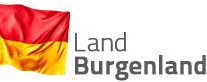 Einwilligungserklärung der Haushaltsangehörigen des Antragstellers in die Verarbeitung von personenbezogenen Daten:Ich willige in die Verarbeitung meiner im Zuge der Antragstellung auf Gewährung eines Heizkostenzuschusses des Landes Burgenland erhobenen personenbezogenen Daten ein.Die freiwillige Einwilligung kann jederzeit widerrufen werden. Für den Fall der Verweigerung meiner Einwilligung entstehenden mir keine Nachteile.Der Zweck der Verarbeitung ist die Bearbeitung und Abwicklung des Antrages auf Gewährung eines Heizkostenzuschusses des Landes.Eine Weitergabe an Dritte (insbesondere Unternehmen, die Daten zu kommerziellen Zwecken verarbeiten) findet nicht statt.Meine personenbezogenen Daten werden vom Land Burgenland nur so lange aufbewahrt, wie dies durch gesetzliche Pflichten nötig ist. Das Land Burgenland speichert die Daten jedenfalls solange gesetzliche Aufbewahrungspflichten bestehen oder allfällige Rechtsansprüche noch nicht verjährt sind.Unter den Voraussetzungen des anwendbaren geltenden Rechts habe ich das Recht auf Auskunft über die erhobenen Daten, Berichtigung, Löschung und Einschränkung der Verarbeitung der Daten, ein Widerspruchsrecht gegen die Verarbeitung der Daten sowie das Recht auf Datenübertragbarkeit. Ich habe das Recht auf Beschwerde bei der Datenschutzbehörde.Datenschutzrechtlicher Verantwortlicher im Sinne der Datenschutz-Grundverordnung der Europäischen Union, Verordnung (EU) Nr. 2016/679, ist das Amt der Burgenländischen Landesregierung, Europaplatz 1, 7000 Eisenstadt, Telefon: 057-600, 
E-Mail: anbringen@bgld.gv.at.Alternativ kann ich mich an den Datenschutzbeauftragten des Amtes der Burgenländischen Landesregierung, die KPMG Security Services GmbH, Porzellangasse 51, 1090 Wien, Email: post.datenschutzbeauftragter@bgld.gv.at, wenden.………………………………………………………………………       ……………………………………………………………………………(Ort, Datum)	Unterschrift einer am Hauptwohnsitz des/der AntragstellerIn gemeldeten Person